Midterm Review Sheet #1Name:_______________________________				Date: Directions: Read each question carefully. Please show all work. Evaluate the expression  when x = 2 and y = -3.				1.____________Solve the proportion: .							2.____________The slope of the line that is parallel to the line that passes through (3, 4)		3.____________and (-2, -6) is:Solve .									4.____________The equation of the line that is perpendicular to y = 5 and passes through 		5.____________the point (2, 3) is:Write the equation of a line that has a slope of 4 and passes through the point (2, -1).6.____________Solve: 4x - (2x + 8) = -127.____________Given g(x) = 3x + 12, find g(-3):8.____________Given f(x) = 4x2 and g(x) = x3 + 3x, find f(4) + g(-1).9.____________Given f(x) = 8x + 5 and g(x) = x2 + 7, find g(-2)  f(-2).10.____________If x = 4, then x3 - 28 = ?11.____________Solve the inequality: 4(x + 2) > -x, and graph the solution.12.____________Midterm Review Sheet #2Name:_______________________________				Date: Directions: Read each question carefully. Please show all work. Find the slope of the line passing through the points (-3, 5) and (2, 7).13.____________Graph .								 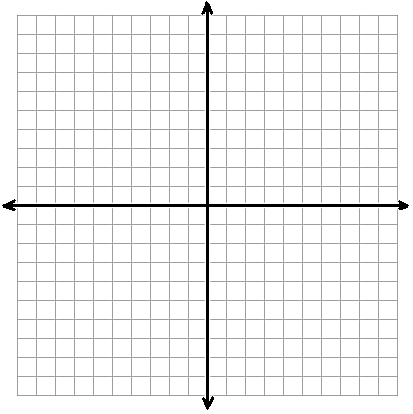 	14.Solve |3x - 2| = 3215.____________Solve the following system of equations:  16.____________Solve the following system of equations:  17.____________How many solutions does the system    have?18.____________Write the equation of the line that passes through (3, -2) and is perpendicular to the line y = 19.____________Midterm Review Sheet #3Name:_______________________________			Date: Directions: Read each question carefully. Please show all work. 	   20.Graph the following inequality: Given the function f(x) = 2x - 3 evaluate the following:f(-4)										a. _____________f(0)											b. _____________f										c. _____________ How do you determine if a graph represents a function?Explain how to graph the line y = -3x + 2